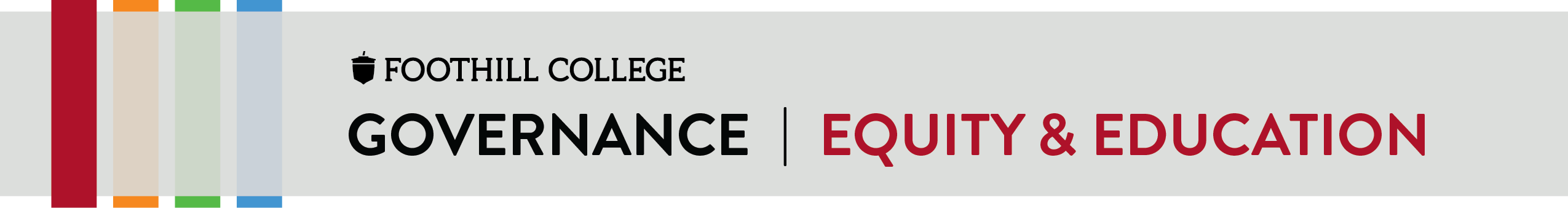 MEETING AGENDADate:	March 22, 2019		Time: 	2-3 p.m.		Location: Council ChambersZoom meeting ID: 520-456-263		Join URL: https://cccconfer.zoom.us/j/520456263AGENDA ITEMS
Purpose Key A = Action; D= Discussion; I = InformationMembersVotingTri-Chairs: Ram Subramaniam (administrator), Andre Meggerson (classified staff), Carolyn Holcroft (faculty)Administrator: Sean BogleClassified Staff: Lakshmi AuropremFaculty: Karen Erickson (FT), Donna Frankel (PT), Cleve Freeman (FT), Patrick Morriss (FT)Students: Arkady Leviev, Farah HodanNon-VotingEx-Officio: Lisa Ly, Lan Truong, Lené Whitley-PutzRecorder: Erika Owens for Debbie LeeFacilitator: Arkady/Farah/Carolyn for Ram SubramaniamAttachmentsNorms adopted October 2018Courageous Conversation protocolEvaluation of student equity plan 1.0Draft student equity plan (1.1) for stateFoothill College Mission StatementBelieving a well-educated population is essential to sustaining and enhancing a democratic society, Foothill College offers programs and services that empower students to achieve their goals as members of the workforce, as future students, and as global citizens. We work to obtain equity in achievement of student outcomes for all California student populations, and are guided by our core values of honesty, integrity, trust, openness, transparency, forgiveness, and sustainability. Foothill College offers associate degrees and certificates in multiple disciplines, and a baccalaureate degree in dental hygiene.2018-2019 Strategic Objectives (E2SG)Equity; Enrollment; Service Leadership; GovernanceFuture Equity and Education Committee meeting dates:April 19May 3June 7ITEMTIMETOPICPURPOSEPRESENTEROUTCOME12:00 – 2:10Norm review, Courageous Conversations protocol review – Attachments 1 & 2D, ACarolynThe group will recall the norms we adopted, and the protocol for Courageous Conversations. Participants will share the norm and the protocol piece that are most important to them.22:10 – 2:20Formalize adoption of SEP 1.0 evaluation – Attachment 3D, AFacilitatorE&E may accept the evaluation as is or accept with modifications42:20 – 2:40Initial discussion of sep 1.1 – Attachment 4D, AMelissa/ Equity TeamE&E will offer feedback to be incorporated in next draft. E&E will also recommend next steps for gathering wider feedback from the college.52:40 – 2:50Agenda items and process – suggestions, transparencyD, ACarolyn Members will have clear understanding of how agendas are developed and make suggestions for revising this process going forward.82:50-2:57Evaluation of meeting outcomes and normsDAllMembers will offer feedback regarding how well we upheld each of our most important norms and CCAR Protocol.92:57 – 3:00Good of the OrderBeyond Diversity II: April 16-17IAll